АДМИНИСТРАЦИЯ                                                БАКАЛЬСКОГО ГОРОДСКОГО ПОСЕЛЕНИЯСАТКИНСКОГО МУНИЦИПАЛЬНОГО РАЙОНАЧЕЛЯБИНСКОЙ ОБЛАСТИПОСТАНОВЛЕНИЕОт « 31 » июля 2015 года № 166г. БакалОб утверждении административного регламента «Предварительное согласование предоставления земельного участка»В соответствии с Земельным кодексом Российской Федерации, Федеральным законом от 27.07.2010 № 210-ФЗ «Об организации предоставления государственных и муниципальных услуг», постановлением Правительства Российской Федерации                             от 16.05.2011 № 373 «О разработке и утверждении административных регламентов исполнения государственных функций и административных регламентов предоставления государственных услуг», ПОСТАНОВЛЯЮ:Утвердить административный регламент предоставления муниципальной услуги «Предварительное согласование предоставления земельного участка» на территории Бакальского городского поселения (приложение № 1).Опубликовать настоящее постановление в газете «Горняк Бакала» и разместить на официальном сайте Администрации Бакальского городского поселения.3.	Контроль исполнения настоящего постановления оставляю за собой.4.	Настоящее постановление вступает в силу со дня его опубликования.        Глава Бакальского городского поселения               С.Г. Степанов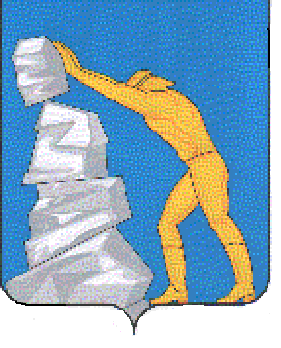 